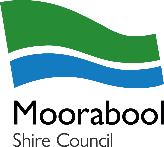 Clause 52.11-1 Home occupation requirements (note if the home occupation complies with items a) to j) - no permit is required) Complies Yes or No- variationsoughtDetails of variation (attach a separate sheet if required)a)The person conducting the home occupation must use the dwelling as their principalN/Aa)place of residence.N/Ab)No more than one person who does not live in the dwelling may work in theb)occupation (can be varied to two persons with a permit).c)The gross floor area used in conducting the occupation including the storage of anyc)materials or goods must not exceed 50 square metres or one-third of the gross floor areac)of the dwelling, whichever is the lesser (can be varied to 100 sq m with a permit).d)The occupation must not impose a load on any utility greater than normally required forN/Ad)domestic use.N/Ae)The occupation must not adversely affect the amenity of the neighbourhood in any wayN/Ae)including:N/Ae)The appearance of any building, works or materials used.N/Ae)The parking of motor vehicles.N/Ae)The transporting of materials or goods to or from the dwelling.N/Ae)The hours of operation.N/Ae)Electrical interference.N/Ae)The storage of chemicals, gasses, or other hazardous materials.N/Ae)Emissions from the site.N/Af)No motor vehicle may be serviced or repaired for gain.N/Ag)Only one commercial vehicle (a commercial goods vehicle, commercial passengerg)vehicle or tow truck within the meaning of the Transport Act 1983), not exceeding 2g)tonnes capacity and with or without a trailer registered to a resident of the dwelling mayg)be present at any time. The vehicle must not be fuelled or repaired on the siteg)(Can be varied to two commercial vehicles in accordance with above with a permit).h)No goods other than goods manufactured or serviced in the home occupation may beN/Ah)offered for sale.N/Ai)Materials used or goods manufactured, serviced, or repaired in the home occupationN/Ai)must be stored within a building.N/Aj)No goods manufactured, serviced, or repaired may be displayed so that they are visibleN/Aj)from outside the site.N/AHome occupation requirements that can be varied subject to obtaining planning approvalHome occupation requirements that can be varied subject to obtaining planning approvalHome occupation requirements that can be varied subject to obtaining planning approval